MEDIDAS DE IGUALDAD DE GÉNERO EN CCCMEsta Hoja de orientación ofrece intervenciones, preguntas orientadoras y un ejemplo de cómo las 4 Medidas Clave de Igualdad de Género (GEM) apoyan la igualdad de género en proyectos y programas de Coordinación y Gestión de Campamentos. Debe leerse junto con el Resumen GAM.  El IASC GAM identifica y codifica proyectos basados en la extensión a la cual los elementos de programación claves se presentan consistentemente en propuestas y proyectos implementados. En la fase de diseño se evalúan cuatro pasos (GEM), y en el monitoreo se revisan doce GEM.  Los conflictos y los desastres naturales afectan de manera diferente a las mujeres, niñas, niños y hombres; ellos enfrentan diferentes riesgos y tienen diferentes prioridades.  Los actores humanitarios necesitan comprender estas diferencias para garantizar que los servicios beneficien a todos los segmentos de la población y no poner a algunas personas en riesgo.Las intervenciones de CCCM pueden hacer que la ayuda sea sensible y justa, al mejorar la igualdad de género, al:Garantizar que la recepción y registro sean igualmente accesibles y acogedores de mujeres, niñas, niños y hombres.Consultar por igual a mujeres y hombres de edades apropiadas en asuntos que los afectanRevisar maneras de trabajar para garantizar que las opiniones y prioridades de todos los grupos se reflejen en el diseño del campo y sus programasGarantizar que todos los géneros y grupos de edad puedan participar y beneficiarse por igual de la ayuda y serviciosAnalizar los riesgos y problemas de seguridad con grupos de enfoque (separados) de mujeres y hombres; acordando e implementando con ellos acciones de protección específicas para aumentar la seguridad.PREGUNTAS PARA INSPIRAR LA ACCIÓNAnálisis de género	¿Cuáles son los sectores demográficos de la población de campamentos, incluida la 	proporción de hogares encabezados por adultos solteros y por niños? ¿Cómo han 	cambiado los roles y actividades típicos de hombres y mujeres en los campamentos?  	¿Cuáles son su respectiva carga de trabajo y división del trabajo?Datos desglosados por sexo y edad (SADD)¿Las poblaciones del campamento y el acceso a los servicios son analizados rutinariamente por género y edad? ¿Qué grupos están potencialmente en riesgo en el campamento? ¿Cómo varían la movilidad y el acceso a los servicios por género y edad?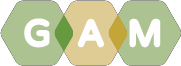 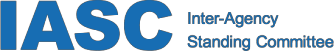 Buena focalización	¿Las intervenciones de CCCM están orientadas a todos o algunos grupos necesitan 	focalización? ¿Cómo el género y la edad afectan la capacidad para acceder a los servicios 	del proyecto? ¿Qué esfuerzos se hacen para garantizar que los servicios sean accesibles 	a personas con discapacidades? ¿Las personas LGBTI enfrentan discriminación o 	barreras en el acceso a cualquier instalación o servicios?  ¿Los servicios de protección 	están diseñados y ubicados para que quienes los necesitan puedan acceder con 	seguridad?Actividades personalizadas	¿Qué ajustes son necesarios para permitir que todos los grupos de género y edad, 	incluidas personas con necesidades especiales, participen en y se beneficien de todos los 	aspectos de la gestión del campamento y entrega de servicios?Protección de riesgos contra la GBV	¿Qué pasos se toman para reducir el riesgo de violencia y explotación sexuales en 	entornos públicos y privados? ¿Se les pregunta a las niñas y niños dónde se sienten 	seguros? ¿Hay una ruta de remisión de GBV/SEA? ¿Son los hombres y mujeres vistos por 	igual como socios en la protección y prevención?Coordinación	¿El proyecto se ajusta al plan de respuesta del grupo y complementa las acciones de 	otros grupos?  ¿Se comparte el análisis y datos de género?Influencia en el proyecto	¿Existe representación justa de mujeres y hombres en los comités de gestión del 	campamento? ¿Se necesita acción afirmativa para que las mujeres puedan participar 	significativamente en la gobernanza? ¿Pueden contribuir los chicos y chicas 	adolescentes? ¿Las mujeres y los hombres tienen igualdad de oportunidades en el 	empleo?Retroalimentación	¿Existe un proceso donde las mujeres, hombres, niños y niñas puedan plantear asuntos con seguridad, incluidas quejas? ¿Se tratan y responden apropiadamente estos asuntos?Transparencia	¿La información sobre las instalaciones del campamento, servicios y seguridad es 	accesible, apropiada y fácil de entender para diferentes grupos de género y edad?Beneficios	¿Se desglosan las metas e indicadores por sexo y edad? ¿Demuestran que el proyecto está alcanzando a quienes los necesitan? ¿Obtienen similares beneficios las mujeres y los hombres?Satisfacción	¿Se les pregunta a hombres y mujeres de diferentes grupos sobre su satisfacción con las instalaciones y servicios? ¿Están satisfechos por igual?Problemas del proyecto	¿Los residentes del campamento identifican las barreras o consecuencias negativas 	involuntarias?  ¿Dependen estas diferentes del género o edad? ¿Se tratan 	oportunamente los problemas de discriminación y exclusión? ¿Existen planes para 	mejorar?¿INTEGRACIÓN DE GÉNERO O UNA ACCIÓN DIRIGIDA?Algunas intervenciones de campamento pueden dirigir las acciones para abordar discriminación específica o brechas que resulten de normas y expectativas de género: estas son "acciones dirigidas" (T). Por ejemplo, un proyecto se puede enfocar exclusivamente en apoyar hogares de mujeres en riesgo en el campamento, o puede enfocarse en abordar normas sociales que excluyen a mujeres de órganos de liderazgo.Sin embargo, la mayoría de intervenciones humanitarias tendrán como objetivo asistir a todas las personas en necesidad a la vez que adaptan las actividades para abordar los roles y prioridades de mujeres y hombres (o niños y niñas) en diferentes grupos de edad: integración de género (M). Un ejemplo podría ser una campaña de información dirigida a todos, con diferentes actividades y mensajes para diferentes grupos de género y edad. Las hojas de información del GAM explican la codificación en mayor detalle.EJEMPLO DE BUENA PROGRAMACIÓN DE IGUALDAD DE GÉNERO EN CCCM(Código 4T de GAM – ¿puede averiguar por qué? Consulte la hoja de información del GAM)GEM A clave: Análisis de género Las necesidades, roles y dinámicas de mujeres, niñas, niños y hombres en diferentes grupos de edad son comprendidos.GEM B clave: Actividades personalizadas ¿Cómo abordó el proyecto el análisis de género?GEM J clave: Beneficios¿Qué beneficios sí ganan los grupos afectados en este ejemplo?Una evaluación rápida de necesidades del campamento identificó que las mujeres solas, mujeres solteras con dependientes y niños no acompañados y separados no fueron registrados en el centro de recepción.  Muchosfueron acogidos juntos en una esquina remota del campamento, y solo llamó la atención de la dirección con informes de desnutrición y acoso.Las mujeres en general no estaban al tanto de las estructuras de gobernanza del campamento, o programas y servicios ofrecidos.Se inició un proyecto para establecer un centro de mujeres en el campamento para brindarle a las mujeres un espacio de reunión seguro, junto con información dedicada, personal de extensión y asesoría.Nuevos procedimientos que garantizan el registro se explican a mujeres y hombres, en lugares seguros y convenientes.  La información se brinda verbalmente, por escrito y en carteles ilustrados.Iguales números de hombres ymujeres se reclutan y capacitan para equipos de registro.Los entrevistadores (H/M) son capacitados en los diferentes problemas que afectan amujeres, niñas, niños y hombres, y cómo entrevistarlos adecuadamente. Las mujeres residentes son apoyadas para diseñar y establecer programas que satisfagan sus necesidades, incluidos niños que les permita a las mujeres representantes participar en gestión del campamento y reuniones de seguridad.El 100% de las mujeres reportó sentirse felices de conocer esta importante información; que estaban al tanto de y recibir actualizaciones de sus representantes electos.El 70% de los hombres reportó que estaban al tanto de la extensión y otros servicios dirigidos a mujeres, y dijeron que los cambios de la dirección habían sido positivos para el campamento. Muy pocos hombres sintieron que las actividades para mujeres trajeron cambios negativos o no hicieron ninguna diferencia.GEM G clave: Influencia en los proyectosLa gestión del campamento trabajó con hombres y mujeres de diferentes edades para identificar cambios para mejorar la seguridad de todos los grupos en el campamento.  Se establecieron nuevos comités de registro y gestión con representación del 50% de mujeres; extensión y prioridades para mujeres priorizadas, junto con la prestación de cuidado de niños para permitir su participación en asuntos que los afectan.El uso de Medidas de Igualdad de Género en proyectos o programas del grupo lleva a una programación de mejor calidad, sensible a asuntos de género y edad.¿YA ESTÁ LISTO?   Aplique el Marcador de género con edad del IASC a su propuesta o proyecto.¿RECURSOS?	Consulte iascgenderwithagemarker.com